                                                                             Math 9 Finance Project                                            Name ___________________You are now in the workforce! Starting your first salary job and living on your own. The purpose of this project is for you to determine income tax, CPP and EI deductions and to see the work that goes into creating a budget for a single individual. This document is the first step and is due on Wednesday June 6. Show all your calculations below and post any photos requested. Here are your tasks:Your yearly gross income is:  49418Use your yearly gross income (GI) and find your monthly GI.____________$7567.42____________With your given yearly GI, determine your federal tax rate deduction using the table below:Divide your federal tax rate by 12 to get your monthly deductions.                                                 $630.62____________$2,262____________With your given yearly GI, determine your provincial tax rate deduction using the table below:____________$5,683____________Divide your federal tax rate by 12 to get your month deductions.____________$67.31______With your given GI and the steps below, determine your CPP deductions:Divide $3,500 by 52. ____________$950.35____Divide your yearly GI by 52 (this is your weekly GI)_____________$883.04__Subtract (a) from (b)____________$178.39____Calculate 4.95% of the number in (c). ____$713.57__Multiply (d) by 4. This is your monthly CPP contribution.____$71.52____The EI deductions are $858.22 annually (per year). Determine your monthly EI deductions.____$6,155.11___Using your monthly GI (from #1) and your deductions from #3, 5, and 6e, determine your net income.____$675.00_____Find a place to rent from: https://vancouver.craigslist.ca/search/pml/apa. Conditions for the rental:Must be in the tricities: Coquitlam, Port Coquitlam and Port MoodyYou will likely need a roommate. The number of people living in the place must be equal to the number of bedrooms. (eg. A 2 bedroom apartment = 2 people) Take a screenclip of the place you are going to rent and post it below. Screenclip should include:A photo of the rental The price Conditions of the rental (what’s included, what isn’t) Determine your monthly rent based on the price and the number of people living there. Based on your current cell phone usage (ie. data, minutes used per month) find a plan that fits your needs. Include the plan below. Find the plan’s monthly price, including tax (PST and GST is a total of 12% in B.C.) Ask your family how much they spend on food each month. Use that to determine the monthly food budget for one person. 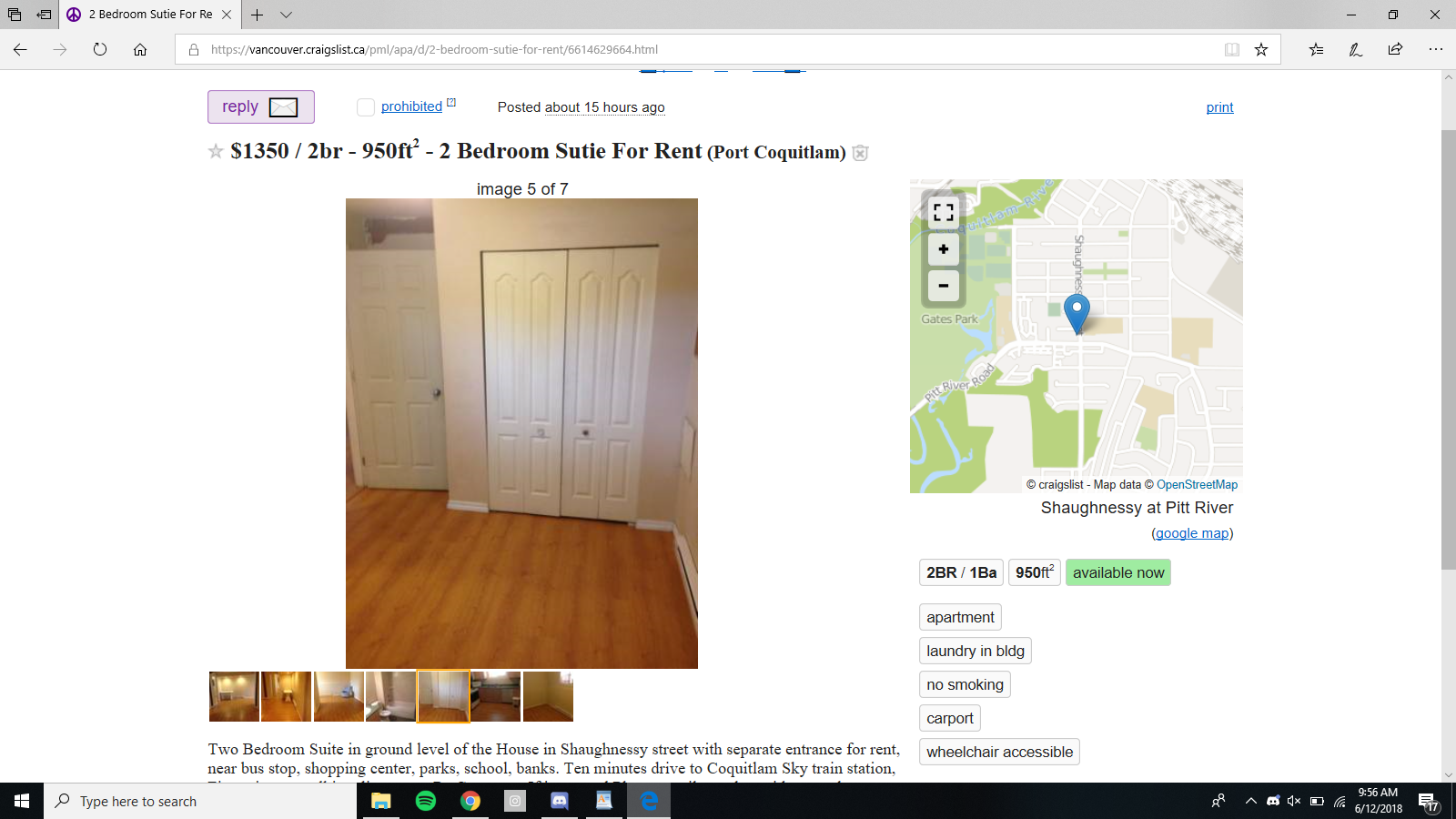 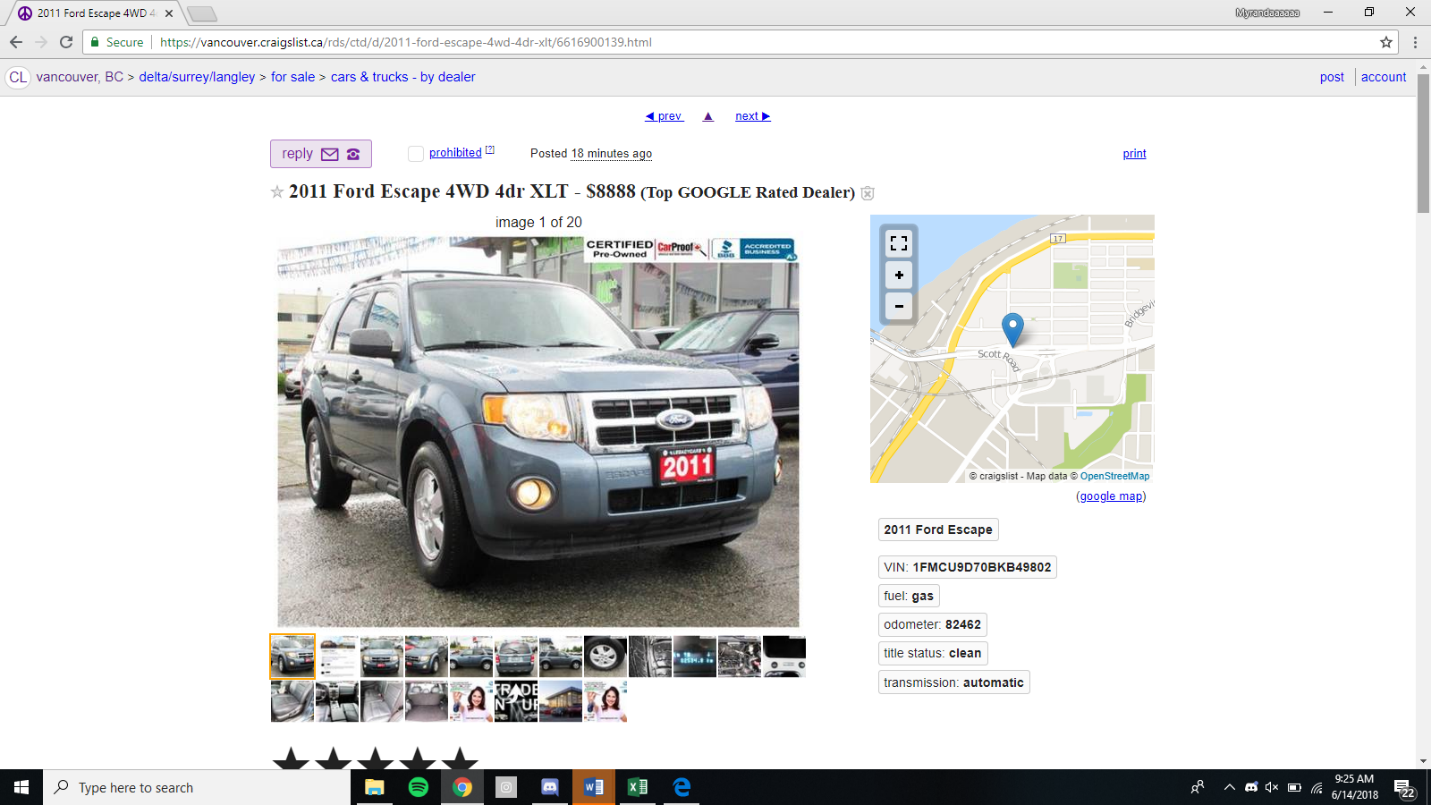 Which expense surprised you the most? Explain why or how they surprised you.None of the expenses surprised me at all. They were all affordable with lots of money left over.Did you have to reduce or remove certain wants based on your income? No I didn’t have to remove anything.What is the most important thing you learned with this assignment?That  things are more expensive then I thought. But due to my income they were not the worst.Name one challenge you had with this assignment.My challenge with this project was when I picked a car I had to find a new one due to the sheet thingy.